Anabilim Dalı Tıpta Uzmanlık Eğitimi KomisyonuKomisyon ÜyeleriİÇİNDEKİLER	SAYFA NO1. Giriş 		3	2. Müfredat Tanıtımı 		3	3. Temel Yetkinlikler 		65.Eğitim Standartları 		21	6. Rotasyon Hedefleri 		21	7. Ölçme Ve Değerlendirme 		24	8. Kaynakça 		24	1. GİRİŞKalp ve Damar Cerrahisi, kalp, perikard ve büyük damarları ile periferik damarları ilgilendiren cerrahi bir branştır. Kalp ve damar cerrahisi uzmanlık eğitimini tamamlamış	bir uzmanın bağımsız olarak kardiyovasküler sisteme ait hastalıkların tanısını koyabilecek ve endikasyonu varsa tıbbi, cerrahi, invaziv ve hibrid tedaviyi gerçekleştirerek, postoperatif dönemde takibini ve gelişebilecek komplikasyonlarının tedavisini yapabilecek	düzeyde yetişmiş olması beklenir. Bir kalp ve damar cerrahisi uzmanında olması beklenen diğer özellikler; konusuna giren hastalıklardan korunma yöntemlerini bilmesi, iyi bir iletişimci, iş arkadaşı, yönetici, sağlık danışmanı, araştırıcı ve sorgulayıcı bilim adamı niteliklerine sahip olmasıdır. Bir kalp ve damar cerrahisi uzmanı hastasını tedavi etmek için tüm dürüstlüğü, bilgi ve ilgisiyle en üst düzeyde hastasıyla ilgilenmeli ve etik değerleri korumalıdır. Ayrıca araştırmacı bilim adamı kimliğini koruması, sürekli kendini eğitmesi, yenilik ve gelişmeleri takip ederek bunlar hakkında fikir ileri sürebilmesi, tartışabilmesi, eğiticilik vasfına sahip olması ve gerektiğinde uygulayabilmesi beklenir.2. MÜFREDAT TANITIMI2.1. Müfredatın Amacı ve Hedefleri	Uzmanlık eğitimi sürecinde, Uzmanlık alanı ile ilişkili bilim dalları olan anatomi, fizyoloji, patoloji ve farmakoloji alanlarında temel bilgileri vermek	Uzmanlık alanındaki tanı ve tedaviye yönelik opsiyonları ve bunların uygulama algoritmalarını öğretmek, Klinik öncesi korumayla ilgili yöntemleri ve epidemiyolojik çalışmaları öğretmek,Klinik dönemi ve uzun süreli izlemi de içeren klinik sonrasına ait bilgileri kazandırmak,	Acil öncelikli problemlerin ayırt edilmesini ve doğru yaklaşım biçimlerinin öğretilmesini sağlamak,Ekip çalışması 	ve kendi kendine eğitimi sürdürme yeteneğini 	kazandırmak,Bilimsel metodoloji ve	 bilimsel makale sunum	 ve yazım şekillerini göstermek, araştırma programı ve proje hazırlama konusunda donanım kazandırmak,	Uzmanlık alanının ulusal sağlık sistemi 	içindeki yerinin anlaşılmasını	sağlamak, karar	alma sürecinde bir yardımcı 	yöntem	 olarak, klinik uygulamanın sosyoekonomik yönü hakkında bilgi vermek,Bir kalp ve damar cerrahisi departmanının yönetimine 	ve onun	 sağlık sisteminin diğer unsurları ile koordinasyonuna yönelik gerekli idari politikaları göstermek,Uzmanlık öğrencilerini mezuniyet sonrası profesyonel ve kişisel olgunluğa ulaştırmak; (Eğitim programını tamamlamış bir kalp ve damar cerrahisi uzmanı, bağımsız olarak tedavi yapabilen uzman bir konsültan olarak görev yapabilmeli, cinsiyet, yaş, din, ırk ve kültür ayırımı yapmaksızın her hastaya sorumlu ve uygun davranış gösterebilme, dürüst, doğru ve şefkatle bakım verme yeteneğinde ve donanımında olmalıdır.)	Uzmanlık öğrencisini mezuniyet sonrasında periferik ve büyük damar cerrahisini tek başına yapabilecek düzeye getirmek.TEMEL EĞİTİM DÖNEMİUzmanlık eğitiminin başladığı bu ilk dönem 24 ay	sürer. Amaç uzmanlık öğrencisine temel cerrahi bilgilerin kazandırılmasıdır. Bunlar; klinik öykü ve fizik muayene, asepsi-antisepsi kavramı, hastanın cerrahi için hazırlanması, uyutulup uyandırılması, arteriyel ve santral venöz kateterizasyon, elektrolit düzenlemesi, volüm replasmanı, kardiyopulmoner resüsitasyon, şok tedavisi, girişimsel ve girişimsel olmayan radyolojik yöntemler yanında Etik ve yasal sorumlulukların 	öğretilmesi, hasta ve yakınlarını bilgilendirme gibi temel bilgilerdir. Bu dönemin ilk yılında 2 ay anestezi, 2.yılı içinde de 3 ay genel cerrahi ve 3 ay göğüs cerrahisi rotasyonu yapılması önerilir.İLERİ EĞİTİM DÖNEMİ	İleri eğitim dönemi esas olarak branş eğitimi dönemidir. Bu sürenin ilk yılında aynı zamanda 2 ay kardiyoloji ve 2 ay radyoloji rotasyonlarını içerir. Program yöneticisi bu rotasyonların her uzmanlık öğrencisi için en yararlı olacağı süreci ayarlar ve ileri eğitim döneminin her hangi bir ayında rotasyonları başlatabilir. Uzmanlık eğitimi veren birim kardiyovasküler cerrahi alanında yeterli miktarda iş yüküne sahip olmak zorundadır. Bir eğitim biriminin spesifik bir patoloji konusunda (örneğin, doğumsal anomaliler veya vasküler cerrahi)  yeterli miktarda iş yükü sunamaması durumunda, uzmanlık öğrencisi bu konularla ilgili süreyi, yeterli sayıda deneyim kazanıncaya kadar, yurt içinde veya dışında bu spesifik alanda eğitim veren bir başka eğitim kurumunda geçirebilir. Eğitimin öncelikli hedefi uzmanlık öğrencisinin;	Etik ve etkin olarak hasta bakımı için tanı ve tedavideki yeteneklerini sergileyebilmesi.Yeterli bilgiye sahibi olması yanında bu bilginin klinik pratik uygulamaya sokulmasıDiğer kliniklerden gelecek hasta konsültasyon istemlerine etkin olarak yanıt verebilmesidir.	Aşağıda yazılı olan süreler eğitim sürecinde önerilen sürelerdir. Eğitim veren birimler kendi eğitim programlarını, ana hedeflere sadık kalmak üzere, farklı şekillerde uygulayabilir.	24-30	 ayBu dönemde uzmanlık öğrencisi kalp ve dolaşım sistemi muayenesini, bulguların değerlendirilmesini ve rutin laboratuar tetkiklerini, yardımcı tanı yöntemlerini öğrenir. Hasta dosyasını hazırlar. Hastalığın seyrini kaydeder. Rutin yara temizliğini ve pansumanını yapar. Hastalarını ameliyata hazırlar. Ameliyathaneye hastanın alınması, hazırlanması, yoğun bakıma alınması ve ameliyat sonrası izlemi konusunda bilgilenir. Kalp-damar cerrahisinde kullanılan alet ve donanımları tanır. Branş eğitiminin bu başlangıç dönemi kalp-akciğer pompasının çalışma prensipleri konusunda yoğunlaşmalıdır. Perfüzyonistle birlikte kalp akciğer cihazı, oksijenatör ve tüp sisteminin hazırlanması, açık kalp ameliyatı sırasında kalp akciğer cihazı yönetimi ameliyat masasına yaklaşmadan önce edinilmesi gereken donanımlardır. Öğrencinin hazırlayacağı ilk seminer konusunun da “perfüzyon” olması önerilir. Hastaların boyanmasını ve örtülmesini önce gözler sonra uygular. Bir kıdemli eşliğinde yıkanarak ameliyata girer, cerrahi aletlerin kullanımı ve ameliyatların yapılma süreci ve düzenini gözlemler. Bu dönemde konsey, makale ve olgu sunumu, seminer, konferans, mortalite toplantısı gibi eğitim faaliyetlerine katılır. Uzmanlık öğrencisinin klinikte çalışmaya başladığı ilk günden itibaren bir “aktivite karnesi” hazırlanır. Teorik ile pratik uygulamaları günlük olarak, hasta adı ve dosya numarası belirtilerek işlenir. Ayrıca altı ayda bir birim tarafından yapılan eğitim değerlendirme sınav sonucu karneye işlenir ve eğitimden sorumlusu tarafından onaylanır	30 – 48 ayKalp ve Damar Cerrahisi kliniğinde yatan hastaların her türlü 	hazırlığında aktif görev alır. Özellikli yara pansumanlarını yapar. Hazırladığı hastanın ameliyatına 2. veya 3. uzmanlık öğrencisi olarak katılır. Sternotomi, torakotomi, küçük cerrahi girişimleri yapar, ameliyat sonunda bu insizyonları kapatır. Pompa hazırlığını öğrenir, kıdemlisi yeterli gördüğünde uygular. Ameliyat sonrası izlemde, hasta dosyası, epikriz yazılması ve taburculuk 	işlemlerinin düzgün yapılmasından sorumludur. Seminer yanında makale yazım çalışmalarına katılır. Genel cerrahi uzmanları “Kalp ve 	Damar 	Cerrahisi” uzmanlık eğitimine 	bu süreç içinde başlarlar.	(36. ay). Kendi uzmanlık alanındaki rotasyonlara ek olarak burada 2 ay kardiyoloji, 2 ay radyoloji rotasyonunu tamamlar. Kalan 6 aylık süre branş eğitiminde geçer. Bu döneme yoğun bakım eğitimi de dahildir. 30. Aydan itibaren tez konusu belirlenir. 48 – 60 ay Kıdemli olarak çalışmaya 	başlar. Kıdemsiz uzmanlık öğrencilerini yönetir ve yönlendirir. Bu dönemdeki uzmanlık öğrencisi ameliyatları uygulayabilecek bilgi ve beceriyi kazanır. Doğumsal ve edinsel kalp ve damar hastalıklarının ameliyatlarını, girişimsel ve tanısal invaziv işlemleri bir eğitici denetiminde yapabilecek beceriyi kazanır. Yapmadığı ameliyatlara 1’inci uzmanlık öğrencisi olarak girer. Hastanın yoğun bakım izlem ve taburculuk sorumluluğunu üstlenir. Poliklinikte uzman denetiminde hasta bakar, tanı ve tedavi sürecini üstlenir. Klinik koşullarına uygun olan zamanda, anabilim dalının öngöreceği bir süre deneysel araştırma laboratuarında çalışır. Seminer ve konferans hazırlayarak sunar. Klinikte yürütülen araştırma faaliyetlerinde aktif olarak çalışır ve makale yazımına katılır.	Kariyer OlasılıklarıUzmanlık eğitimi sonunda Sağlık Bakanlığı bünyesinde yapılacak devlet hizmet yükümlülüğü (var ise) sonrası Sağlık Bakanlığı hastaneleri, üniversite hastanesi ya da özel sektörde geniş çalışma olanakları bulunmaktadır. Ayrıca bir kalp ve damar cerrahisi uzmanı “Çocuk Kalp ve Damar Cerrahisi” yan dalında uzmanlık eğitimi de alabilir.3. TEMEL YETKİNLİKLERYetkinlik, bir uzmanın bir iş ya da işlemin gerektiği gibi yapılabilmesi için kritik değer taşıyan, eğitim ve öğretim yoluyla kazanılıp iyileştirilebilen, gözlenip ölçülebilen, özellikleri daha önceden tarif edilmiş olan, bilgi, beceri, tutum ve davranışların toplamıdır. Yetkinlikler 7 temel alanda toplanmışlardır.Her bir temel yetkinlik alanı, uzmanın ayrı bir rolünü temsil eder (Şekil 1). Yedinci temel alan olan “Hizmet Sunucusu” alanına ait yetkinlikler klinik yetkinlikler ve girişimsel yetkinlikler olarak ikiye ayrılırlar. Sağlık hizmeti sunumu ile doğrudan ilişkili Hizmet Sunucusu alanını oluşturan yetkinlikler diğer 6 temel alana ait yetkinlikler olmadan gerçek anlamlarını kazanamazlar ve verimli bir şekilde kullanılamazlar. Başka bir deyişle 6 temel alandaki yetkinlikler, uzmanın “Hizmet Sunucusu” alanındaki yetkinliklerini sosyal ortamda hasta ve toplum merkezli ve etkin bir şekilde kullanması 	için kazanılması gereken yetkinliklerdir. 	Bir uzmanlık dalındaki eğitim sürecinde kazanılan bu 7 temel alana ait yetkinlikler uyumlu bir şekilde kullanılabildiğinde yeterlilikten bahsedilebilir. Bu temel yetkinlik alanları aşağıda listelenmiştir;	KLİNİK YETKİNLİK İÇİN KULLANILAN TANIMLAR VE KISALTMALARIKlinik yetkinlikler için; dört ana düzey ve iki adet ek düzey tanımlanmıştır. Öğrencinin ulaşması gereken düzeyler bu dört ana düzeyden birini mutlaka içermelidir. T, ETT, TT düzeyleri	A ve K ile birlikte kodlanabilirken B düzeyi sadece K düzeyi ile birlikte kodlanabilir. B, T ve TT düzeyleri birbirlerini kapsadıkları için birlikte kodlanamazlar. B: Hastalığa ön tanı koyma ve gerekli durumda hastaya zarar vermeyecek şekilde ve doğru zamanda, doğru yere sevk edebilecek bilgiye sahip olma düzeyini ifade eder.T: Hastaya tanı koyma ve sonrasında tedavi için yönlendirebilme düzeyini ifade eder. TT: Ekip çalışmasının gerektirdiği durumlar dışında herhangi bir desteğe gereksinim duymadan hastanın tanı ve tedavisinin tüm sürecini yönetebilme düzeyini 	ifade eder. ETT: Ekip çalışması yaparak hastanın tanı ve tedavisinin tüm sürecini yönetebilme düzeyini ifade eder. Klinik yetkinliklerde bu düzeylere 	ek olarak gerekli durumlar için A ve K yetkinlik düzeyleri eklenmektedir: A: Hastanın acil durum tanısını koymak ve hastalığa özel acil tedavi girişimini uygulayabilme düzeyini ifade eder. K: Hastanın birincil, ikincil ve üçüncül korunma gereksinimlerini tanımlamayı ve gerekli koruyucu önlemleri alabilme düzeyini ifade eder.		4. GİRİŞİMSEL YETKİNLİKLER Uzman Hekim aşağıda listelenmiş girişimsel yetkinlikleri ve eğitimi boyunca edindiği diğer bütünleyici “temel yetkinlikleri” eş zamanlı ve uygun şekilde kullanarak uygular.Girişimsel Yetkinlik İçin Kullanılan Tanımlar ve KısaltmalarıGirişimsel Yetkinlikler için dört düzey tanımlanmıştır.1: Girişimin nasıl yapıldığı konusunda bilgi sahibi olma ve bu konuda gerektiğinde açıklama yapabilme düzeyini ifade eder. 2: Acil bir durumda, kılavuz veya yönerge eşliğinde veya gözetim ve denetim altında bu girişimi yapabilme düzeyini ifade eder. 3: Karmaşık olmayan, sık görülen tipik olgularda girişimi uygulayabilme düzeyini ifade eder. 4: Karmaşık olsun veya olmasın her tür olguda girişimi uygulayabilme düzeyini ifade eder6. ÖĞRENME VE ÖĞRETME YÖNTEMLERİ Öğrenme ve öğretme yöntemleri aşağıda açıklanmıştır.TUKMOS tarafından önerilen öğrenme ve öğretme yöntemleri üçe ayrılmaktadır:“Yapılandırılmış Eğitim Etkinlikleri” (YE),“Uygulamalı Eğitim Etkinlikleri” (UE) “Bağımsız ve Keşfederek Öğrenme Etkinlikleri” (BE).Yapılandırılmış Eğitim Etkinlikleri (YE)Sunum: Eğitim alan eğiticilerinin yönlendirmesi ile kalp damar cerrahisindeki ilginç olguları veya süregelmekte olan bir çalışmanın ara sonuçlarını, veya benzeri verileri eğiticinin tertip ettiği bir ortamda diğer klinik çalışanlarına sunar. Bu sunum interaktif bir şekilde de olabilir. Bunu belirli zaman aralıklarında tekrarlarSeminer: Eğiticinin gözetiminde ve yönlendirmesi ile asistan belirli konularda son literatür bilgilerini inceleyerek bilimsel sunum gerçekleştirir. Uzmanlık öğrencileri bu seminerlerin konusunun operasyon dışı diğer girişimler konusunda olmaları konusunda da yüreklendirilir. Bu sunum mutlak surette interaktif olmalıdır. Bu etkinlikte eğitici kendi deneyimlerini eğitim alanlar ile paylaşmalıdır.Olgu tartışması: Klinik uygulamada nispeten nadir görülen olgular literatür bilgileri ışığında olgunun verileri üzerinden anlatılır. Eğer tanı ve tedavisi devam eden bir olgu ise bunun üzerinde tartışılır. Eğitici eğitim alanların fikirlerini dinledikten sonra nihai sonucu gerekçeleri ile açıklar	Makale tartışması: Tercihen güncel bir makale öncelikle baştan sona sunulur. Metodolojisi ve sonuçları üzerinde tartışılır. Eğitici uzman adayına benzer çalışmaları yapması konusunda fikir verir. Uzman adayına, benzer çalışmalar planlayabilmesi için problemleri bilimsel yöntemlerle analiz etme, sorgulama,	sonuçları tartışma ve bir yayın haline dönüştürme becerisi kazandırılırDosya tartışması: Nispeten nadir görülen olgular hasta dosyası üzerinden tartışılır. O ana kadar yapılan tetkikler incelenir. Varsa yapılması gereken diğer tetkikler hakkında fikir alışverişinde bulunulur. Eğitici, dosya üzerinden yazı, rapor, görüntü ve diğer dosya eklerini kullanarak, öğrencinin olgu hakkında her basamakta karar almasını sağlar ve aldığı kararlar hakkında geribildirim verir. Nihai istenecek tetkikler ve çıkabilecek sonuçları hakkında eğitici asistanlara nedenlerini de açıklayarak bilgi verir.	Konsey: Nispeten karar verilmesi zor olgularda, diğer eğiticilerinde yoğun katılımı sağlanarak karar alınır ve uygulanır. Asistanın karar verme durumunda ne yapması gerektiği konusunda fikir edinmesi sağlanır. Bu konseyler farklı konular veya disiplinler ile bir arada da uygulanır. Örneğin: Kardiyoloji-KDC konseyi, perinatoloji konseyi, diyabetik ayak konseyi gibiKurs: Belirli bir konuda eğitim alanın bilgi ve birikimini arttırmak ve pratik gelişimi için kurslar düzenlenir. Kursun konusunun genellikle ilgili klinikte olmayan bir uygulamadan seçilmesi daha uygun olur. Kursun alanında uzman birisi tarafından verilmesi sağlanır. Örneğin doppler ultrason kursu, EVLA kursu, RF ablasyon kursu, Periferik angiografi kursu gibi.Uygulamalı Eğitim Etkinlikleri (UE)	Yatan hasta bakımıVizit: Hasta başında eğitim alan ve eğiticiler tarafından düzenlenir. İnteraktif bir şekilde gerçekleştirilir. Eğitici hasta ile ilgili sorular sorar. Asistan viziten önce tüm hastalar ile ilgili hazırlıklarını yapar. Vizit sırasında gerekli hastalarda fizik muayene de yapılır. Vizit hasta başından ayrıldıktan sonra da devam	eder.	Nöbet: Asistan nöbeti en az 1 kıdemli asistan veya uzman gözetiminde olur. Asistan nöbette kıdemli asistanın ya da uzmanın gözetiminde sorumluluk almayı öğrenir. Nöbette uygulanacak girişimleri başındaki eğitici gözetiminde gerçekleştirir.Girişim: Tanı ve tedaviye yönelik tüm girişimler, eğitici tarafından gösterildikten sonra belli bir kılavuz eşliğinde basamak basamak gözlem altında uygulama yoluyla öğretilir. Bu girişimlerin gerekliliği konusunda asistana gerekli bilgiler de pratik eğitimin içinde verilir.  Özellikle hibrit ameliyathaneye sahip merkezlerdeki asistan eğitiminde angiografik olarak gerçekleştirilen endovaskuler tanı ve tedavi yöntemleri konusunda her asistanın temel seviyede eğitim alması amaçlanır. Bir asistanın herhangi bir uygulamayı tek başına yapabilmesi için belirli miktarda 1. Asistanlık deneyimi olması beklenir.Ameliyat: Uzmanlık öğrencisinin ameliyat eğitimi ameliyathane öncesinde başlar. Bu eğitimin başlangıcında asistanın ameliyathanede olması gerekmez. Asistan ameliyata steril girmeden önce ameliyathanenin genel tanıtımı eğitici tarafından yapılır. Ameliyathanede kullanılan başlıca malzemeler (Ameliyat masaları, yıkanma bölmeleri, anestezi cihazları, perfüzyon cihazları) asistana anlatılır. Steril ameliyata girme yöntemleri uygulamalı olarak anlatılır. Asistan eğitimde geçen süresine göre çeşitli ameliyat aşamalarını primer hekim olarak gerçekleştirebilir. Genel olarak asistanlığın ilk 2 senesinde safen ven grefti hazırlamak da dahil bütün cerrahi müdahalelerde asistans olarak bulunur. Asistanlığın 2. Senesi ile 3. Senesi arasında ise Cerrahi prosedürleri ve oluşabilecek komplikasyonları bilmeli, temel ekplorasyonlar, yara bakımı, variköz ven flebektomi, skleroterapi, embolektomi gibi temel işlemleri yapma becerisini kazanmalıdır. Perkütan Girişimsel Prosedürleri bilmeli, temel prensiplerini öğrenmeli, kateter bilgisi, prosedür akışı bilgisi, görüntüleme cihazları bilgisi edinmelidir. Asistanlığın 3. Senesi ile 4. Senesi arasında Cerrahi yöntemleri, endikasyonlarını, komplikasyonlarını ve sonuçlarını bilmelidir. Temel cerrahi prosedürleri yanında A-v fistül, alt ve üst ekstremite anastomozları yapabilmelidir. Perkütan girişimler sırasında yapılan işlemleri uygulamayı öğrenmeli, kateter kullanımı, seçimi, görüntüleme teknikleri becerisini kazanmalı, girişim sırasında oluşabilecek komplikasyonlara girişimsel ya da cerrahi çözüm seçeneklerini bilmelidir. 4. Sene ile 5. Sene arasında ise Cerrahi vasküler prosedürleri eğitim süresine uygun olacak düzeyde gerçekleştirebilecek durumda olmalı (önceki yıllarındaki girişimlere ek olarak karotis arter cerrahisi, aorta ve alt ekstremite arter cerrahisi, ekstra-anatomik baypaslar)Ayaktan hasta bakımı: Uzmanlık öğrencisi ayaktan hastaya yaklaşım ile ilgili eğitimi eğiticiden direkt olarak poliklinik ortamında alır. Kazandırılması gereken bilgi ise ilk defa başvuran bir hastaya yaklaşım, hastanın mevcut durumunun aciliyet içerip içermediğinin öğrenilmesi, opere edilmemiş hastaya uygulanacak tedaviye karar verme, ameliyat olmuş hastanın takibinde uyulması gereken kaidelerdir. Bu eğitimde ayrıca hasta ile hekimin arasındaki sosyal ilişkiye vurguda bulunulmalıdır.	Bağımsız ve Keşfederek Öğrenme Etkinlikleri (BE): Yatan hasta takibi Kalp damar cerrahisinde esas olarak yatan hasta takibi ile ilgili öğretilmesi gereken hastanın ameliyata hazırlanmasında dikkat edilmesi gereken hususlar ve ameliyat olmuş hastada beklenebilecek durumlara vakıf olunmasıdır.Ayaktan hasta/materyal takibi: Ayaktan	 opere edilmeyip takip edilen ya da operasyona hazırlanan bir hasta ile ilgili dikkat edilmesi gereken konular eğitici nezaretinde uzmanlık öğrencilerine öğretilir.Akran öğrenmesi: Öğrencinin bir olgunun çözümlenmesi veya bir girişimin uygulanması sırasında bir akranı ile tartışarak veya onu gözlemleyerek öğrenmesi sürecidir.Literatür okuma: Asistana mesleği hakkındaki bilimsel gelişmeleri mevcut literatürden takip etmesi alışkanlığı kazandırılır. Aynı zamanda asistana eğitici tarafından verilecek bir literatür ile okuduğunu anlayıp anlamadığını ölçmek gereklidir.Araştırma: Öğrencinin bir konuda tek başına veya bir ekip ile araştırma tasarlaması ve bu sırada öğrenme gereksinimini belirleyerek bunu herhangi bir eğitim kaynağından tamamlaması sürecidir. Bu süreçte genellikle eğitici tarafından belirlenen bir konu üzerinden araştırma başlatılır, eğitici veya eğiticilerden tarafından da denetlenmesi sağlanır.Öğretme: Öğrencinin bir başkasına eğitim vermesinin salık verilmesi eğitim verecek asistanda daha önceden fark etmediği konuları fark etmesini ve konuyu anlatabilmek için yükleneceği bilgiden daha sonra da faydalanmasını sağlamaya yöneliktir.	7. EĞİTİM STANDARTLARIEğitici Standartları- Kalp ve Damar Cerrahisi uzmanlık eğitimi verilebilmesi için programda en az 3 (üç) eğitici bulunmalıdır.- Üniversitelerdeki programlarda eğiticilerden en az birinin en az doçent unvanı olmalıdır.- Eğitim ve Araştırma Hastanelerindeki programlarda eğiticilerden en az birinin eğitim görevlisi veya en az doçent unvanı olmalıdır.- Bir eğitici en fazla 2 uzmanlık öğrencisi eğitebilir.Mekan ve Donanım Standartları	Mekan Asgari Standartları:- 15 yataklı klinik,- 6 yataklı tam donanımlı cerrahi yoğun bakım, - 2 adet tam donanımlı ameliyathane, - 1 adet poliklinik.	Önerilen Standart: - Hibrit ameliyathaneDonanım Asgari Standartları: - Eğitim kurumunda Kalp Ameliyatı sayısı yıllık en az 125 olmalıdır. - Eğitim kurumunda periferik vasküler cerrahi + büyük damar operasyonu sayısı yıllık en az 100 olmalıdır.ROTASYON HEDEFLERİÖLÇME VE DEĞERLENDİRME	Eğiticinin uygun gördüğü ölçme değerlendirme yöntemleri uygulanmaktadır.	KATILDIĞI BİLİMSEL AKTİVİTELERT.C.HARRAN ÜNİVERSİTESİ TIP FAKÜLTESİKALP DAMAR CERRAHİSİ ANABİLİM DALI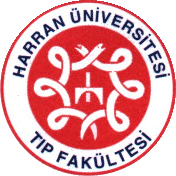 TIPTA UZMANLIK EĞİTİM PROGRAMIVEUZMANLIK ÖĞRENCİSİ ÇALIŞMA KARNESİTıpta Uzmanlık Öğrencisinin Adı ve Soyadı:Tıpta Uzmanlık Eğitimine Başlama Tarihi: Tıpta Uzmanlık Eğitimini Bitirme Tarihi:GöreviAdı SoyadıBaşkanMustafa GÖZÜyeMehmet Salih AYDINÜyeNazım KANKILIÇÜyeÜyeÜyeÖZGEÇMİŞÖZGEÇMİŞFotoğrafT.C. Kimlik NoAdı SoyadıBaba adıDoğum yeri ve YılıSicil NoMedeni haliAskerlik durumuMezun olduğu lise ve YılıBitirdiği Tıp Fakültesi ve YılıTıp Fakültesi mezuniyet sonrası çalıştığı kurumlarAldığı TUS puanıAldığı ALES puanıBildiği yabancı dil (kpds, uds, toefl, ygs ve derecesi)Asistanlığa başlama tarihiTelefonE-mailAdresKLİNİK YETKİNLİKDüzeyKıdemYöntemDamar HastalıklarıArteriyel Damar HastalıklarıTT, A,	K1YE, UE,BEDamar HastalıklarıKongenital Damar HastalıklarıTT, A1YE,	UE,	BEDamar HastalıklarıLenf Damar Hastalıkları	TT, A, K1YE,	UE,	BEDamar HastalıklarıVenöz	Damar	Hastalıkları	TT, A, K1YE,	UE,	BEDamar HastalıklarıVasküler Travmalar	TT, A,	K1YE,	UE,	BEDamar HastalıklarıEkstrakranial Damar HastalıklarıETT, A, K1YE,	UE,	BEDamar HastalıklarıMezenter ve Renal Damar HastalıklarıETT, A, K1YE,	UE,	BEDamar HastalıklarıAbdominal Aorta HastalıklarıTT, A,	K1YE,	UE,	BEDamar HastalıklarıTorakal	 Aorta Hastalıkları	ETT, A, K1YE,	UE,	BEDamar HastalıklarıVaskülitler	ETT, A, K1YE,	UE,	BEDamar HastalıklarıAkut Arter Tıkanmaları	TT, A, K1YE,	UE,	BEDamar HastalıklarıVasküler Tümörler	TT, A, K1YE,	UE,	BEDamar HastalıklarıPulmoner Tromboembolizm	TT, A, K1YE,	UE,	BEDamar HastalıklarıVaskuler Torasik Outlet SendromuTT, A, K1YE,	UE,	BEDamar HastalıklarıTıkayıcı Damar Hastalıkları	TT, A, K1YE,	UE,	BEDamar HastalıklarıDerin Venöz Tromboz	TT, A, K1YE,	UE,	BEDamar HastalıklarıKronik venöz yetmezlik	TT, A, K1YE,	UE,	BEDamar HastalıklarıVenöz Ülserler	TT, A, K1YE,	UE,	BEDamar HastalıklarıGreft Enfeksiyonu	TT, A, K1YE,	UE,	BEDamar Hastalıklarıİskemik Arteryal Ülserler	TT, A, K1YE,	UE,	BEDamar HastalıklarıDonuklar	TT, A, K1YE,	UE,	BEErişkin Kalp Hastalıkları Koroner Kalp Hastalıkları	TT, A, K1YE,	UE,	BEErişkin Kalp Hastalıkları Romatizmal Kalp HastalıklarıTT, A, K1YE,	UE,	BEErişkin Kalp Hastalıkları Dejeneratif Kapak Hastalıkları	TT, A, K1YE,	UE,	BEErişkin Kalp Hastalıkları Konjenital Kalp Hastalıkları (Erişkin Yaşta Tanınan Konjenital Kalp Hastalıkları)	ETT, A, K1YE,	UE,	BEErişkin Kalp Hastalıkları Büyük Damar Hastalıkları (Anevrizma ve Diseksiyon)	ETT, A, K1YE,	UE,	BEErişkin Kalp Hastalıkları Kalp Tümörleri	ETT, A, K1YE,	UE,	BEErişkin Kalp Hastalıkları Kalp Yaralanmaları	TT, A, K1YE,	UE,	BEErişkin Kalp Hastalıkları Perikard Hastalıkları	TT, A, K1YE,	UE,	BEErişkin Kalp Hastalıkları Miyokarditler Ve KardiyomiyopatilerT, A, K2YE,	UE,	BEErişkin Kalp Hastalıkları Kalp Yetmezliği	T, A, K1YE,	UE,	BEErişkin Kalp Hastalıkları Gerektiren Durumlar	T2YE,	UE,	BEErişkin Kalp Hastalıkları Kalp ve	 Kalp – Akciğer Nakli Gerektiren Hastalıklar	T2YE,	UE,	BEErişkin Kalp Hastalıkları Pulmoner HipertansiyonT, A, K1YE,	UE,	BEErişkin Kalp Hastalıkları Enfektif Endokardit	ETT, A, K1YE,	UE,	BEErişkin Kalp Hastalıkları Mediyastinit	ETT, A, K1YE,	UE,	BEKonjenital Kalp HastalıklarıAtriyal Septal Defekt	TT, A, K1YE,	UE,	BEKonjenital Kalp HastalıklarıTotal Anormal Pulmoner Venöz Dönüş		TT, A, K1YE,	UE,	BEKonjenital Kalp HastalıklarıKor Triatriatum	TT, A, K1YE,	UE,	BEKonjenital Kalp HastalıklarıAtriyoventriküler Septal Defekt	TT, A, K2YE,	UE,	BEKonjenital Kalp HastalıklarıVentriküler Septal Defekt	TT, A, K1YE,	UE,	BEKonjenital Kalp HastalıklarıSinüs Valsalva Anevrizması	TT, A, K1YE,	UE,	BEKonjenital Kalp HastalıklarıPatent Duktus Arteriosus	TT, A, K1YE,	UE,	BEKonjenital Kalp HastalıklarıPulmoner Stenoz		TT, A, K1YE,	UE,	BEKonjenital Kalp HastalıklarıPulmoner Atrezi		TT, A	1YE,	UE,	BEKonjenital Kalp HastalıklarıEbstein Anomalisi	T1YE,	UE,	BEKonjenital Kalp HastalıklarıTrunkus Arteriosus	T1YE,	UE,	BEKonjenital Kalp HastalıklarıAort Koarktasyonu	TT, A, K1YE,	UE,	BEKonjenital Kalp HastalıklarıBüyük Damar TranspozisyonlarıT1YE,	UE,	BEKonjenital Kalp HastalıklarıDiğer Kompleks Konjenital Kalp ve Damar Anomalileri	T1YE,	UE,	BEKonjenital Kalp HastalıklarıAritmiler	ETT, A, K1YE,	UE,	BEKonjenital Kalp HastalıklarıFallot TetratolojisiTT, A, K1YE,	UE,	BEKonjenital Kalp HastalıklarıPediatrik Kalp Nakli Gerektiren Patolojiler	T1YE,	UE,	BEKonjenital Kalp HastalıklarıPalyatif	 Kalp Ameliyatı Gerektiren Patolojiler	TT1YE,	UE,	BEYoğun Bakım UygulamalarıKardiyopulmoner ArrestTT, A, K1YE,	UE,	BEYoğun Bakım UygulamalarıPerioperatif Sıvı Elektrolit Dengesi Bozuklukları		TT, A, K1YE,	UE,	BEYoğun Bakım UygulamalarıPerioperatif Akut Dolaşım Problemleri		TT,	A	1YE,	UE,	BEYoğun Bakım UygulamalarıPerioperatif Aritmi		T, A1YE,	UE,	BEYoğun Bakım UygulamalarıBası Yaraları		T, A1YE,	UE,	BEYoğun Bakım UygulamalarıDissemine İntravaskuler KoagulopatiT, A1YE,	UE,	BEYoğun Bakım UygulamalarıTrasfüzyon Reaksiyonları	T, A	1YE,	UE,	BEYoğun Bakım UygulamalarıPlevral Efüzyon		TT, A, K1YE,	UE,	BEYoğun Bakım UygulamalarıPerikardiyal Efüzyon Ve Kalp Tamponadı		TT, A, K1YE,	UE,	BEGİRİŞİMSEL	YETKİNLİKDüzeyKıdemYöntemErişkin Kalp HastalıklarıMediastinal Kitle Çıkarılması32YE,	UE,	BEErişkin Kalp HastalıklarıMiyokard Korunması	 41YE,	UE,	BEErişkin Kalp HastalıklarıPerfüzyon	41YE,	UE,	BEErişkin Kalp HastalıklarıEkstra korporeal Yaşam Desteği (Ecmo)32YE,	UE,	BEErişkin Kalp Hastalıklarıİntraaortik Balon Pompası Desteği41YE,	UE,	BEGörüntüleme YöntemleriPeriferik Vasküler Anjiografi	21YE,	UE,	BEGörüntüleme YöntemleriKarotis Anjiografi	11YE,	UE,	BEGörüntüleme YöntemleriKoroner Anjiografi	12YE,	UE,	BEGörüntüleme YöntemleriAortografi 2 2YE,	UE,	BEGörüntüleme YöntemleriVisseral Anjiografi	22YE,	UE,	BEGörüntüleme YöntemleriPeriferik Ve Karotis Vasküler Doppler41YE,	UE,	BEGörüntüleme YöntemleriKardiyak Eko	31YE,	UE,	BEGörüntüleme YöntemleriEfor Testi	11YE,	UE,	BEİnvaziv	 Tedavi YöntemleriPeriferik Vasküler Stent Yerleştirilmesi 42YE,	UE,	BEİnvaziv	 Tedavi YöntemleriRenal Stent Yerleştirilmesi 22YE,	UE,	BEİnvaziv	 Tedavi YöntemleriMezenter Stent Yerleştirilmesi	22YE,	UE,	BEİnvaziv	 Tedavi YöntemleriKarotis Stent Yerleştirilmesi	22YE,	UE,	BEİnvaziv	 Tedavi YöntemleriKoroner Stent Yerleştirilmesi	12YE,	UE,	BEİnvaziv	 Tedavi YöntemleriAnevrizmanın Endovasküler Tedavileri (Evar, Tevar)	32YE,	UE,	BEİnvaziv	 Tedavi YöntemleriCoil Embolizasyon	32YE,	UE,	BEİnvaziv	 Tedavi YöntemleriVena Cava Filtresi Uygulanması42YE,	UE,	BEİnvaziv	 Tedavi YöntemleriDissekan Anevrizmaların Endovasküler Tedavileri	32YE,	UE,	BEİnvaziv	 Tedavi YöntemleriAkkiz Ve Travmatik Anevrizmaların Endovasküler Tedavileri	32YE,	UE,	BEİnvaziv	 Tedavi YöntemleriTranskateter Apikal Aort Kapak İmplantasyonu32YE,	UE,	BEİnvaziv	 Tedavi YöntemleriVenözvasküler	 Stent Yerleştirilmesi42YE,	UE,	BEİnvaziv	 Tedavi YöntemleriStent İle Aort Koarktasyonu Tamiri22YE,	UE,	BEİnvaziv	 Tedavi YöntemleriEmboli Koruyucu Filtre Uygulaması42YE,	UE,	BEİnvaziv	 Tedavi YöntemleriSelektif	 Trombolitik Tedavi	42YE,	UE,	BEİnvaziv	 Tedavi YöntemleriAnjiyoplasti Uygulamaları	22YE,	UE,	BEİnvaziv	 Tedavi YöntemleriAterektomi Uygulamaları	42YE,	UE,	BEİnvaziv	 Tedavi YöntemleriIntravasküler Ultrason Uygulamaları12YE,	UE,	BEİnvaziv	 Tedavi YöntemleriASD Kapatılması (Cihazları İle	12YE,	UE,	BEİnvaziv	 Tedavi YöntemleriPatent Foramen Ovale Kapatılması (Cihazları İle)12YE,	UE,	BEİnvaziv	 Tedavi YöntemleriVSD Kapatılması (Cihazları İle	12YE,	UE,	BEİnvaziv	 Tedavi YöntemleriMinimal İnvaziv Cerrahi Uygulamaları	32YE,	UE,	BEİnvaziv	 Tedavi YöntemleriGeçici ve Kalıcı Kalp Pili ve ICD Uygulamaları	22YE,	UE,	BEİnvaziv	 Tedavi YöntemleriCerrahi Ablasyon Uygulamaları	32YE,	UE,	BEİnvaziv	 Tedavi YöntemleriTranskateter Pulmoner Kapak İmplantasyonu	22YE,	UE,	BEİnvaziv	 Tedavi YöntemleriMitra Klip Uygulaması	12YE,	UE,	BEİnvaziv	 Tedavi YöntemleriKoroner Sinüs Yoluyla Mitral Anüloplasti	12YE,	UE,	BEİnvaziv	 Tedavi YöntemleriTranskateter Paravalvüler Kaçak Onarımı12YE,	UE,	BEİnvaziv	 Tedavi YöntemleriRadyofrekans ve Lazer	 ile Varis Tedavisi	42YE,	UE,	BEİnvaziv	 Tedavi YöntemleriSkleroterapi Yoluyla Varis Tedavisi42YE,	UE,	BEİnvaziv	 Tedavi YöntemleriRadyofrekans Yoluyla Tromboemboli 	Tedavisi42YE,	UE,	BEKök Hücre Uygulamaları (KHU)	Buerger Hastalığında KHU	32YE,	UE,	BEKök Hücre Uygulamaları (KHU)	İskemik PAH ve KAH’da (İnoperable) KHU32YE,	UE,	BEKök Hücre Uygulamaları (KHU)	Kardiyomiyopatide KHU	32YE,	UE,	BESempatik BlokajSempatik Blokaj31YE,	UE,	BEDekompartman TedavileriDekompartman Tedavileri, Fasiyotomi41YE,	UE,	BEPlevral ve Perikardiyal Ponksiyonlar	Plevral ve Perikardiyal 	Ponksiyonlar41YE,	UE,	BEA-V Fistül AçılmasıA-V Fistül Açılması41YE,	UE,	BETrakeostomiTrakeostomi41YE,	UE,	BESafenloopSafenloop41YE,	UE,	BEGreftle	 A-V LoopGreftle	A-V	Loop		41YE,	UE,	BEBüyük	ve Küçük Arterlere Biyolojik Greft UygulamalarıBüyük	ve Küçük Arterlere Biyolojik Greft Uygulamaları			41YE,	UE,	BEBüyük ve Küçük Arterlere Sentetik Greft UygulamalarıBüyük ve Küçük Arterlere Sentetik Greft Uygulamaları41YE,	UE,	BEYoğun Bakım UygulamalarıYoğun Bakımda Kardiovasküler Hasta Takibi		31YE,	UE,	BEYoğun Bakım UygulamalarıEntübasyon, Ekstübasyon	41YE,	UE,	BEYoğun Bakım UygulamalarıAcil Torakotomi	41YE,	UE,	BEYoğun Bakım UygulamalarıSuprapubik Kateter Yerleştirme31YE,	UE,	BEYoğun Bakım UygulamalarıECMO ve ASİST Device	31YE,	UE,	BEYoğun Bakım UygulamalarıOksijen Tedavisi	41YE,	UE,	BEYoğun Bakım UygulamalarıVentilatörden Ayırma41YE,	UE,	BEYoğun Bakım UygulamalarıErişkin Kardiyopulmoner Resüsitasyonu	41YE,	UE,	BEYoğun Bakım UygulamalarıStandart Monitörizasyon Yöntemlerinin Kullanımı	41YE,	UE,	BEYoğun Bakım UygulamalarıKan Gazı Analizi	41YE,	UE,	BEYoğun Bakım UygulamalarıEnteral Beslenme	41YE,	UE,	BEYoğun Bakım UygulamalarıMalnütrisyon, Cerrahi Hastada Beslenme Desteği	41YE,	UE,	BEYoğun Bakım UygulamalarıPeroperatif Sıvı Tedavisi31YE,	UE,	BEYoğun Bakım UygulamalarıKan Ve Kan Ürünleri Transfüzyonu21YE,	UE,	BEYoğun Bakım UygulamalarıSolunumun Kontrolü, Monitorizasyonu ve Devamlılığının Sağlanması	41YE,	UE,	BEAsepsi-Antisepsi UygulamalarıSterilizasyon	31YE,	UE,	BEAsepsi-Antisepsi UygulamalarıDezenfeksiyon	31YE,	UE,	BEAsepsi-Antisepsi UygulamalarıAmeliyathane Asepsiantisepsi	31YE,	UE,	BEAsepsi-Antisepsi UygulamalarıToraks Grafilerinin Yorumlanması21YE,	UE,	BEAsepsi-Antisepsi UygulamalarıToraks BT Yorumlaması	21YE,	UE,	BEAsepsi-Antisepsi UygulamalarıÜst ve Alt Abdomen BT Yorumlanması	21YE,	UE,	BEAsepsi-Antisepsi UygulamalarıBT Anjiyografi Yorumlanması	21YE,	UE,	BEAsepsi-Antisepsi UygulamalarıKardiyak MRG	 Yorumlaması	21YE,	UE,	BEAsepsi-Antisepsi UygulamalarıToraks MRG Yorumlaması	21YE,	UE,	BEAsepsi-Antisepsi UygulamalarıAbdominal Mrg Yorumlaması	21YE,	UE,	BEAsepsi-Antisepsi UygulamalarıMR Anjiyografi Yorumlanması	21YE,	UE,	BEAsepsi-Antisepsi UygulamalarıKarotis-Vertebral Arter	 Doppler Ultrasonografi	21YE,	UE,	BEAsepsi-Antisepsi UygulamalarıÜst Ekstremite Arteriyal-Venöz Doppler Ultrasonografi	21YE,	UE,	BEAsepsi-Antisepsi UygulamalarıAlt Ekstremite Arteriyal-Venöz Doppler Ultrasonografi	21YE,	UE,	BEAsepsi-Antisepsi UygulamalarıAort Anjiografisi (Arkus, Torasik, Abdominal)	21YE,	UE,	BEAsepsi-Antisepsi UygulamalarıEkstremite Anjiografisi (Alt, Üst)21YE,	UE,	BEAsepsi-Antisepsi UygulamalarıPeriferik PTA Ve/Veya Stent Yerleştirilmesi	21YE,	UE,	BEAsepsi-Antisepsi UygulamalarıAortik Stent Girişimleri	21YE,	UE,	BEAsepsi-Antisepsi UygulamalarıPeriferik Embolizasyonların Tedavisi21YE,	UE,	BEAsepsi-Antisepsi UygulamalarıPulmoner Anjiyografi21YE,	UE,	BEAsepsi-Antisepsi UygulamalarıKarotis-Serebral Anjiyografi	21YE,	UE,	BEAsepsi-Antisepsi UygulamalarıEkstremite Venografisi 	(Alt, Üst)21YE,	UE,	BEAsepsi-Antisepsi UygulamalarıLenfanjiyografi	21YE,	UE,	BEAsepsi-Antisepsi Uygulamalarıİnferior/Superior Vena 	Kavagrafi21YE,	UE,	BEAsepsi-Antisepsi UygulamalarıPerkütan Vasküler Malformasyon Tedavileri21YE,	UE,	BEROTASYON	SÜRESİ/AYROTASYON	DALI2 AYAnesteziyoloji ve Reanimasyon3 AYGenel Cerrahi3 AYGöğüs Cerrahisi2 AYKardiyoloji1 AYRadyolojiANESTEZİYOLOJİ VE REANİMASYON ROTASYONUANESTEZİYOLOJİ VE REANİMASYON ROTASYONUKLİNİK YETKİNLİK HEDEFLERİKLİNİK YETKİNLİK HEDEFLERİYetkinlik AdıYetkinlik DüzeyiZor Hava YoluTAnestezi Sırası KomplikasyonlarTAnestezi Sonrası KomplikasyonlarTVentilatör İlişkili PnömoniTAkut Respiratuvar Distres Sendromu (ARDS)	TLokal Anestezik Toksisitesi	TGİRİŞİMSEL YETKİNLİK HEDEFLERGİRİŞİMSEL YETKİNLİK HEDEFLERYetkinlik AdıYetkinlik DüzeyiAmeliyathanede Kullanılacak Ekipman Hazırlığı Ve Kontrolu3Akut Solunum Yetmezliği Hastasına Yaklaşım3İnvazif Ventilasyon3Anestezi Derinliği Değerlendirilmesi3Anestezide İlaç Kullanımı	2GENEL CERRAHİ ROTASYONUGENEL CERRAHİ ROTASYONUKLİNİK YETKİNLİK HEDEFLERİKLİNİK YETKİNLİK HEDEFLERİYetkinlik AdıYetkinlik DüzeyiYüzeyel ve Derin Cerrahi Alan EnfeksiyonlarıTAkut Karın AğrısıTPortal HipertansiyonTParalitik İleusTGİRİŞİMSEL YETKİNLİK HEDEFLERGİRİŞİMSEL YETKİNLİK HEDEFLERYetkinlik AdıYetkinlik DüzeyiCerrahi Hastada Enfeksiyon Bulaş Yollarının Engellenmesi3Cerrahide Antibiyotik Kullanımı3Barsak Temizliği3Dalak Yaralanmasında 	Onarım/Splenektomi1İnce Barsak Yaralanması Onarımı1Kolon Yaralanması Onarımı1Laparotomi3Nazogastrik Kateterizasyon3Portosistemik Şantlar Operasyonları3Preop Gastrointestinal Sistemi Değerlendirme1Travmalı Hastaya Genel Yaklaşım1		GÖĞÜS CERRAHİSİ ROTASYONU		GÖĞÜS CERRAHİSİ ROTASYONUKLİNİK YETKİNLİK HEDEFLERİKLİNİK YETKİNLİK HEDEFLERİYetkinlik AdıYetkinlik DüzeyiPnömotoraksETTŞilotoraksETTAmpiyemETTToraks	Duvarı	TravmasıTHemotoraksETTDiyafragma FelciTÖzofagus Yaralanmaları	ETTGİRİŞİMSEL YETKİNLİK HEDEFLERGİRİŞİMSEL YETKİNLİK HEDEFLERYetkinlik AdıYetkinlik DüzeyiMediastinoskopi2Torasentez3Plevral Kateter Takılması3Bronkoskopi3Akciğerin Anatomik Rezeksiyonları2Wedge Rezeksiyon3Akciğer Yaralanması Onarımı3EksploratrisTorakotomi3Şilotoraks Cerrahisi3KARDİYOLOJİ ROTASYONUKARDİYOLOJİ ROTASYONUKLİNİK YETKİNLİK HEDEFLERİKLİNİK YETKİNLİK HEDEFLERİYetkinlik AdıYetkinlik DüzeyiAkut Kalp YetersizliğiTAkut Koroner SendromlarTRitim BozukluklarıTİnfektif	 EndokarditTHipertansif AcillerTKardiyovasküler FarmakolojiTKardiyomiyopatilerTMiyokarditTKardiyoembolik İnmeTDislipidemiTGİRİŞİMSEL YETKİNLİK HEDEFLERGİRİŞİMSEL YETKİNLİK HEDEFLERYetkinlik AdıYetkinlik DüzeyiCihaz, Malzeme ve Laboratuvarı Tanıma2Radyasyon Güvenliği	2Koroner Anjiyografi1Periferik Anjiyografi2Sağ-Sol Kalp Kateterizasyonu	1Perkutan Koroner Girişimler (Pkg)1Telekardiyografi3Eko Kardiyografi2Eğik Masa Testi1Stres Testleri1Ayaktan Monitorizasyon	1Uluslararası Kardiyovasküler Risk Skorlama1İnvaziv	Tanısal Yöntemlerin Risklerine 	Hakimiyet1RADYOLOJİ ROTASYONURADYOLOJİ ROTASYONUKLİNİK YETKİNLİK HEDEFLERİKLİNİK YETKİNLİK HEDEFLERİYetkinlik AdıYetkinlik DüzeyiToraks Grafileri1Toraks BT	1Üst ve Alt Abdomen BT 1BT Anjiyografi1Kardiyak MRG 1Toraks	MRG	1Abdominal MRG	1MR Anjiyografi11. Yıl1. Yıl2. Yıl2. Yıl3. Yıl3. Yıl4. Yıl4. Yıl5. Yıl5. Yıl6. Yıl6. YılK A R D İ A KPrimer Cerrah Birinci Asistan Primer Cerrah Birinci Asistan Primer Cerrah Birinci Asistan Primer Cerrah Birinci Asistan Primer Cerrah Birinci Asistan Primer Cerrah Birinci Asistan K A R D İ A KTorakotomi/Median SternotomiK A R D İ A KKardiyopulmoner Bypass  KanülasyonK A R D İ A KSafen Ven HazırlanmasıK A R D İ A KİMA HazırlanmasıK A R D İ A KDistal Koroner AnastomozK A R D İ A KProksimal Koroner AnastomozK A R D İ A KMitral Kapak Replasmanı/ OnarımıK A R D İ A KAort Kapak Replasmanı/OnarımıK A R D İ A KTorakotomi /Median Sternotomi KapatılmasıK A R D İ A KKongenital (ASD,VSDDAMARAort CerrahisiDAMARPeriferik Damar CerrahisiDAMARKarotis CerrahisiDAMAREmbolektomiDAMARAv FistülDAMARVarisKateter İşlemiTüp TorakostomiABD BAŞKAN ONAYIÖĞRETİM ÜYELERİSINAV6 Aylık teorikONAY1. YILProf.Dr.Mustafa GÖZ Doç.Dr.M.Salih AYDIN1. YILProf.Dr.Mustafa GÖZ Doç.Dr.M.Salih AYDIN2. YILProf.Dr.Mustafa GÖZ Doç.Dr.M.Salih AYDIN2. YILProf.Dr.Mustafa GÖZ Doç.Dr.M.Salih AYDIN3.YILProf.Dr.Mustafa GÖZ Doç.Dr.M.Salih AYDIN3.YILProf.Dr.Mustafa GÖZ Doç.Dr.M.Salih AYDIN4. YILProf.Dr.Mustafa GÖZ Doç.Dr.M.Salih AYDIN4. YILProf.Dr.Mustafa GÖZ Doç.Dr.M.Salih AYDIN5. YILProf.Dr.Mustafa GÖZ Doç.Dr.M.Salih AYDIN5. YILProf.Dr.Mustafa GÖZ Doç.Dr.M.Salih AYDIN6. YILProf.Dr.Mustafa GÖZ Doç.Dr.M.Salih AYDIN6. YILProf.Dr.Mustafa GÖZ Doç.Dr.M.Salih AYDINYılYılYılYılYılYılYılYılYılYılYıl Yıl ToplamToplamAktif Dinleyici Aktif Dinleyici Aktif Dinleyici Aktif Dinleyici Aktif Dinleyici Aktif Dinleyici Aktif Dinleyici Kongre/Sempozyum (yurtdışı)BİLİMSEL YAYINLARBİLİMSEL YAYINLARBİLİMSEL YAYINLARBİLİMSEL YAYINLARBİLİMSEL YAYINLARBİLİMSEL YAYINLARBİLİMSEL YAYINLARBirinci isimİkinci isimÜçüncü isimDiğer sıraToplamBİLİMSEL MAKALEBİLİMSEL MAKALEBİLİMSEL MAKALEBİLİMSEL MAKALEBİLİMSEL MAKALEBİLİMSEL MAKALEBİLİMSEL MAKALESCI kapsamındaki dergilerdeSCI kapsamındaki dergilerdeSCI kapsamında olmayan ve yurt dışındayayınlanan dergilerdeSCI kapsamında olmayan ve yurt dışındayayınlanan dergilerdeYurtiçinde yayınlanan dergilerdeYurtiçinde yayınlanan dergilerdeBİLİMSEL SUNUMBİLİMSEL SUNUMBİLİMSEL SUNUMBİLİMSEL SUNUMBİLİMSEL SUNUMBİLİMSEL SUNUMBİLİMSEL SUNUMYurtdışı toplantılardasözel sunumYurtdışı toplantılardaposter sunumYurtiçi toplantılardasözel sunumYurtiçi toplantılarda poster sunumROTASYONLARROTASYONLARROTASYONLARROTASYONLARROTASYONLARROTASYONLARAnestezi(2Ay)Genel Cerrahi(3 Ay)Radyoloji(2 Ay)Kardiyoloji( 2ay)Göğüs Cerrahisi(3 Ay)Başlangıç TarihiBitiş Tarihi